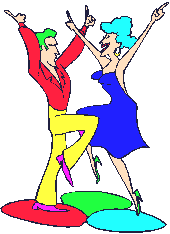 STORFJORDS POPULÆRE UTESTED                                 - NATTKLUBBEN PÅ OTEREN –                            ”KLUBBEN”                LyngskroaLØRDAG 10. OKT.«STORFJORDS STORE SØNN» dagfinn hansenLIVEm/DAG HEMMINGSEN perk.SPILLER TIL DANS (22.00 – 03.00)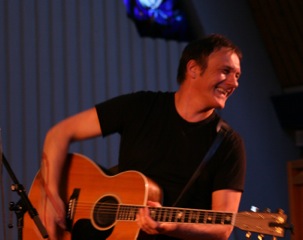  «WELCOME INN!»              (C.C. 200,-) 